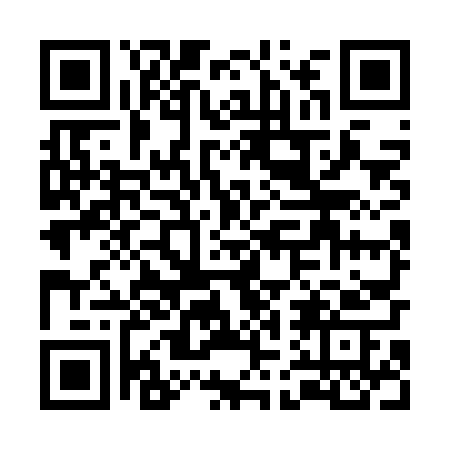 Prayer times for Stare Budkowice, PolandWed 1 May 2024 - Fri 31 May 2024High Latitude Method: Angle Based RulePrayer Calculation Method: Muslim World LeagueAsar Calculation Method: HanafiPrayer times provided by https://www.salahtimes.comDateDayFajrSunriseDhuhrAsrMaghribIsha1Wed2:565:2112:455:518:1010:242Thu2:525:1912:455:528:1110:273Fri2:495:1712:455:538:1310:304Sat2:455:1612:455:548:1410:335Sun2:425:1412:445:558:1610:366Mon2:385:1212:445:568:1710:397Tue2:355:1012:445:578:1910:438Wed2:315:0912:445:588:2110:469Thu2:305:0712:445:598:2210:4910Fri2:295:0512:446:008:2410:5111Sat2:285:0412:446:018:2510:5212Sun2:285:0212:446:028:2710:5313Mon2:275:0112:446:028:2810:5314Tue2:264:5912:446:038:3010:5415Wed2:264:5812:446:048:3110:5516Thu2:254:5712:446:058:3310:5517Fri2:254:5512:446:068:3410:5618Sat2:244:5412:446:078:3510:5719Sun2:244:5212:446:088:3710:5720Mon2:234:5112:446:088:3810:5821Tue2:234:5012:446:098:3910:5822Wed2:224:4912:446:108:4110:5923Thu2:224:4812:456:118:4211:0024Fri2:224:4712:456:118:4311:0025Sat2:214:4512:456:128:4511:0126Sun2:214:4412:456:138:4611:0127Mon2:214:4312:456:148:4711:0228Tue2:204:4312:456:148:4811:0329Wed2:204:4212:456:158:4911:0330Thu2:204:4112:456:168:5111:0431Fri2:194:4012:466:168:5211:04